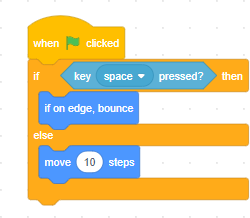 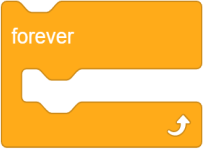 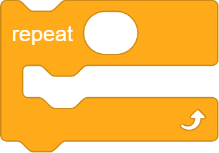 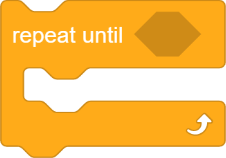 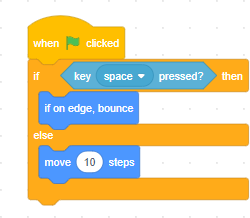 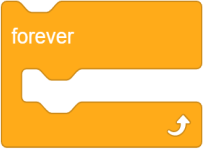 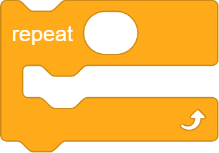 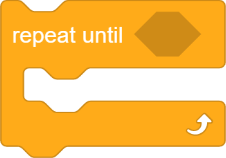 Key WordsKey WordsAlgorithmPrecise sequence of instructionsComputational thinkingSolving problems with or without a computerDebuggingLooking at where a program might have errors or can be improvedBlocksScratch bricks that we can use to code algorithmsDecompositionBreaking down a problem into smaller partsExecuteA computer precisely runs through the instructionsIterationDoing the same thing more than onceSelectionMaking choicesSequenceRunning instructions in orderVariableData being stored by the computer